A：What are you looking for?B：I am looking for my pen. (1) A：How long have you been looking for your pen?(2)B：I have been looking for it for thirty minutes.(3)A：Why are you looking for it?(4)B：I need to write a card.(5)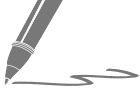 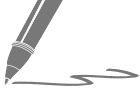 1.2.3.4.5.How long has B been looking for B’s pen? (1) For 3 hours (2) Since 9:30 A.M. (3) For 30 minutes What does B need to do? (1) Do homework (2) Write a card (3) Write a letter      1. How long has he been working there?  (以“已經6年”回答)2. How long has your father been learning English? (以“已經15年”回答)3. How long has she been taking a shower? (以“從晚上9點半”回答)1. I have been _______________(work) for ten years.2. How long has her daughter been _______________ (watch) TV?3. That man has been swimming _______________2:00 P.M.4. Their cats _______________ drinking water now.5. Their cats have_______________ _______________ (take) a nap for twenty minutes.1. 她去過美國嗎?2. 你從下午4點開始等巴士嗎？3. 他們念(study)英文念多久了？ (現在完成進行式)4. 他從兩個小時前開始讀它。5. 你的父母散步(take a walk)多久了？英文中文1.2.3.4.5.句子第1題第2題第3題第4題第5題得分